МАКРО- И МИКРОПАРАМЕТРЫ. ИДЕАЛЬНЫЙ ГАЗ. ОСНОВНОЕ УРАВНЕНИЕ МКТ ИДЕАЛЬНОГО ГАЗАЦели урока: Образовательная: познакомить с понятием идеального газа, вывести основное уравнение молекулярно – кинетический теории газов.Развивающие: развивать способности анализировать увиденное, логическое мышление и творческое воображение учащихся; научиться устанавливать причинно – следственные связи в изучаемых явлениях, формулировать эмпирические закономерности.Воспитывающие: воспитывать ответственное отношение к учебе, положительное отношение к предмету физики.Тип урока: урок изучения нового материала.Форма организации познавательной деятельности учащихся: комбинированная.Методы обучения: словесные, наглядные, практические, проблемные (вопросы).ПЛАН УРОКА1. Организационный момент2. Актуализация опорных знаний3. Проверка домашнего задания4. Целеполагание5. Изучение нового материала6. Домашнее задание7. Рефлексия1. Организационный момент. Учитель мобилизует учащихся для активной работы на уроке, создает благоприятный психологический настрой.2. Актуализация опорных знаний. – Каковы  основные положения молекулярно – кинетической теории строения вещества? (В основе МКТ лежат 3 положения: 1. Вещество имеет дискретное строение, т. е. состоит из микроскопических частиц; 2. Частицы вещества хаотически движутся; 3. Частицы вещества взаимодействуют между собой).– В чем суть броуновского движения? (Броуновское движение – движение «взвешенных» в жидкости или газе мельчайших нерастворимых твердых частиц размерами примерно 1 мкм и меньше).– Что такое диффузия? (Диффузия – процесс выравнивания концентраций неоднородно распределенных в пространстве атомов, молекул или ионов вещества).– Зависит ли скорость диффузии от температуры? (Скорость диффузии зависит от характера движения частиц вещества, который определяется температурой и особенно агрегатным состоянием. В газах диффузия происходит быстрее, чем в жидкостях, а тем более в твердых телах).– Какая масса называется относительно молекулярной? (Массу молекулы, выраженную в атомных единицах массы, называют относительной молекулярной массой).– Чему равно количества вещества? (Количество вещества  определяется отношением числа частиц этого вещества N к постоянной Авогадро :  = ).– В чем измеряется количество вещества в СИ? (Основной единицей количества вещества в СИ является моль).– Чему равен 1 моль? (1 моль равен количеству вещества, содержащему столько же частиц, сколько атомов содержится в 0,012 кг изотопа углерода ).– Чему равна постоянная Авогадро? (Постоянная Авогадро равна 6,022  1023 моль-1).– Какую массу называют молярной? (Молярная масса – это масса вещества, взятого в количестве 1 моль).– По какой формуле находится молярная масса? (Молярную массу определяют отношением массы m вещества к его количеству : M = ).– В чем измеряется молярная масса в СИ? (Основной единицей молярной массы в СИ является ).3. Проверка домашнего задания. Упр. 1(1).Дано:	Решение: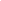 H2O	М1 = (2  1 + 16)  = (2 + 16)    =CO2	= 18  .	М2 = (12 + 2  16)   = (12 + 32)   =	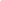 М1 – ?, М2 – ?	= 44  .                                     = ;  = 	 =  = 2, 99   кг.       	 =  = 7, 31   кг.Ответ:  М1 = 18  , М2 = 44  ,  = 2, 99   кг, = 7, 31   кг.Упр. 1(2).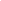 Дано: 	Решение:H2O	 = m = 0, 20 кг	M = (2 1 + 16)   = 18  . 		 =  = 11, 1 (моль)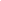 		N =  ,   	 – ?, N – ?		N = 11,1  6,02  1023 = 6,69  1024.	Ответ:  = 11,1 моль, N = 6,69  1024.4. Целеполагание.  Цель данного занятия: познакомиться с понятием идеального газа, вывести основное уравнение молекулярно – кинетический теории газов.5. Изучение нового материала. При изучении механики в 9-м классе вы познакомились с понятием «состояние механической системы тел». Параметрами этого состояния являются координаты, скорости или импульсы тел. В тепловых процессах основными физическими величинами, характеризующими состояние макроскопических тел без учёта их молекулярного строения, являются давление , объём  и температура . Эти физические величины называют макроскопическими параметрами состояния. К микроскопическим параметрам состояния тел относят индивидуальные характеристики молекул: массу отдельной молекулы , скорость  , импульс  и кинетическую энергию  её теплового движения. Одна из важнейших задач молекулярно-кинетической теории состоит в установлении связи между макроскопическими и микроскопическими параметрами. Наиболее простым из всех агрегатных состояний вещества является газообразное. Поэтому изучение свойств веществ начинают с газов. Газ – такое агрегатное состояние вещества, когда составляющие его частицы почти свободно и хаотически движутся между соударениями. Из 7 класса вы знаете, что давление газа на стенки сосуда, в котором он находится, как и на любое тело, помещенное внутрь сосуда, создается в результате ударов частиц, образующих газ. Вследствие хаотичности их движения  усредненное по времени давление газа во всех точках сосуда одинаково.Давление – физическая скалярная величина, равная отношению модуля силы давления, действующей на плоскую поверхность, к площади этой поверхности: p = .В СИ основной единицей давления является паскаль (Па).В тепловых процессах основными физическими величинами, характеризующими некоторое количество газа как микроскопическую систему, являются давление р, объем V и температура Т.  Эти физические величины называются микроскопическими параметрами состояния газа.Итак,  мы знаем, что частицы в газах, в отличие от жидкостей и твердых тел, располагаются друг относительно друга на расстояниях, существенно превышающих их собственные размеры. В этом случае взаимодействие между молекулами пренебрежимо мало и кинетическая энергия молекул много больше энергии межмолекулярного взаимодействия. Для выяснения наиболее общих свойств, присущих всем газам, используют упрощенную модель газа – идеальный газ.Идеальный газ – модель газа, удовлетворяющая следующим условиям: 1) молекулы газа можно считать материальными точками, которые хаотически движутся;2) силы взаимодействия между молекулами идеального газа практически отсутствуют (потенциальная энергия взаимодействия равна нулю); они действуют только при столкновении молекул, причем это силы отталкивания.Основное уравнение МКТ идеального газа:p = n.Это уравнение позволяет рассчитать макроскопический параметр давление р газа через концентрацию n молекул, массу  молекулы и среднюю квадратичную скорость ее теплового движения, определяемую по формуле  = . Зависимость давления газа от среднего квадрата скорости движения его молекул объясняется тем, что с увеличением скорости, во – первых, возрастает импульс молекулы, а следовательно, и сила удара о стенку. Во – вторых, возрастает число ударов, так как молекулы чаще соударяются со стенками.Средняя кинетическая энергия поступательного движения молекул: = .Тогда основное уравнение МКТ примет следующий вид:p = n.Из этого выражения видно, что давление идеального газа зависит от средней кинетической энергии поступательного движения его молекул и их концентраций.6. Домашнее задание. § 3, стр. 22 – 23 примеры решения задач, упр. 2 (1, 2).7. Рефлексия. Предлагается учащимся высказать свое мнение об уроке, определить уровень достижения цели, проанализировав результаты своей работы.